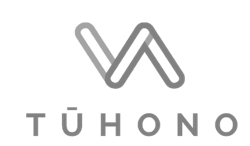 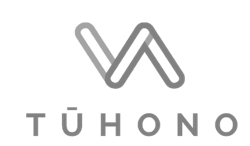 REGISTRATION FORMTūhono Māori Dispute Resolution Training and EventsPlease return the completed form to:admin@laidlaw.co.nz SalutationFirst NameLast NameOrganisationEmailPhone numberDietary or accessibility requirementsMāori Mediation Training (three-day)Pathway to Resolution Institute Accreditation course – Tūhono Model of mediation (please tick session)11-13 July 20228.30am - 4.00pm $1,499 (+ GST)Nga Kete Matauranga MaraeManukau Institute of Technology53 Otara Road, Otara, AucklandPayment optionsAn invoice will be generated and forwarded to the registrant via the contact details above.  